Kuruluş UnvanıKuruluş UnvanıTicaret Sicil Gazetesi’ne göre doldurulmalıdır.Ticaret Sicil Gazetesi’ne göre doldurulmalıdır.Ticaret Sicil Gazetesi’ne göre doldurulmalıdır.Ticaret Sicil Gazetesi’ne göre doldurulmalıdır.Ticaret Sicil Gazetesi’ne göre doldurulmalıdır.Ticaret Sicil Gazetesi’ne göre doldurulmalıdır.Ticaret Sicil Gazetesi’ne göre doldurulmalıdır.Ticaret Sicil Gazetesi’ne göre doldurulmalıdır.Ticaret Sicil Gazetesi’ne göre doldurulmalıdır.Ticaret Sicil Gazetesi’ne göre doldurulmalıdır.Ticaret Sicil Gazetesi’ne göre doldurulmalıdır.Ticaret Sicil Gazetesi’ne göre doldurulmalıdır.Ticaret Sicil Gazetesi’ne göre doldurulmalıdır.Ticaret Sicil Gazetesi’ne göre doldurulmalıdır.Ticaret Sicil Gazetesi’ne göre doldurulmalıdır.Ticaret Sicil Gazetesi’ne göre doldurulmalıdır.Ticaret Sicil Gazetesi’ne göre doldurulmalıdır.Ticaret Sicil Gazetesi’ne göre doldurulmalıdır.Ticaret Sicil Gazetesi’ne göre doldurulmalıdır.Ticaret Sicil Gazetesi’ne göre doldurulmalıdır.Ticaret Sicil Gazetesi’ne göre doldurulmalıdır.Ticaret Sicil Gazetesi’ne göre doldurulmalıdır.Ticaret Sicil Gazetesi’ne göre doldurulmalıdır.Ticaret Sicil Gazetesi’ne göre doldurulmalıdır.Ticaret Sicil Gazetesi’ne göre doldurulmalıdır.Ticaret Sicil Gazetesi’ne göre doldurulmalıdır.Ticaret Sicil Gazetesi’ne göre doldurulmalıdır.Ticaret Sicil Gazetesi’ne göre doldurulmalıdır.Ticaret Sicil Gazetesi’ne göre doldurulmalıdır.Ticaret Sicil Gazetesi’ne göre doldurulmalıdır.Ticaret Sicil Gazetesi’ne göre doldurulmalıdır.Kuruluş Açık AdresiKuruluş Açık AdresiTicaret Sicil Gazetesi’ne göre doldurulmalıdır.Ticaret Sicil Gazetesi’ne göre doldurulmalıdır.Ticaret Sicil Gazetesi’ne göre doldurulmalıdır.Ticaret Sicil Gazetesi’ne göre doldurulmalıdır.Ticaret Sicil Gazetesi’ne göre doldurulmalıdır.Ticaret Sicil Gazetesi’ne göre doldurulmalıdır.Ticaret Sicil Gazetesi’ne göre doldurulmalıdır.Ticaret Sicil Gazetesi’ne göre doldurulmalıdır.Ticaret Sicil Gazetesi’ne göre doldurulmalıdır.Ticaret Sicil Gazetesi’ne göre doldurulmalıdır.Ticaret Sicil Gazetesi’ne göre doldurulmalıdır.Ticaret Sicil Gazetesi’ne göre doldurulmalıdır.Ticaret Sicil Gazetesi’ne göre doldurulmalıdır.Ticaret Sicil Gazetesi’ne göre doldurulmalıdır.Ticaret Sicil Gazetesi’ne göre doldurulmalıdır.Ticaret Sicil Gazetesi’ne göre doldurulmalıdır.Ticaret Sicil Gazetesi’ne göre doldurulmalıdır.Ticaret Sicil Gazetesi’ne göre doldurulmalıdır.Ticaret Sicil Gazetesi’ne göre doldurulmalıdır.Ticaret Sicil Gazetesi’ne göre doldurulmalıdır.Ticaret Sicil Gazetesi’ne göre doldurulmalıdır.Ticaret Sicil Gazetesi’ne göre doldurulmalıdır.Ticaret Sicil Gazetesi’ne göre doldurulmalıdır.Ticaret Sicil Gazetesi’ne göre doldurulmalıdır.Ticaret Sicil Gazetesi’ne göre doldurulmalıdır.Ticaret Sicil Gazetesi’ne göre doldurulmalıdır.Ticaret Sicil Gazetesi’ne göre doldurulmalıdır.Ticaret Sicil Gazetesi’ne göre doldurulmalıdır.Ticaret Sicil Gazetesi’ne göre doldurulmalıdır.Ticaret Sicil Gazetesi’ne göre doldurulmalıdır.Ticaret Sicil Gazetesi’ne göre doldurulmalıdır.Faaliyet SektörüVergi Dairesi / NumarasıTelefonE-PostaE-PostaE-PostaE-PostaE-PostaE-PostaE-PostaE-PostaE-PostaE-PostaE-PostaE-PostaE-PostaE-Postaİletişim Kurulacak KişiCep TelefonuCep TelefonuCep TelefonuCep TelefonuCep TelefonuCep TelefonuCep TelefonuCep TelefonuCep TelefonuCep TelefonuCep TelefonuCep TelefonuCep TelefonuCep TelefonuFirma Çalışan SayısıToplam :Toplam :Toplam :Toplam :Toplam :İlgili Faaliyette :İlgili Faaliyette :İlgili Faaliyette :İlgili Faaliyette :İlgili Faaliyette :İlgili Faaliyette :İlgili Faaliyette :İlgili Faaliyette :İlgili Faaliyette :Outsource :Outsource :Outsource :Outsource :Outsource :Sevkiyat SayısıGünlükGünlükGünlükGünlükGünlükGünlükGünlükGünlükGünlükGünlükHaftalıkHaftalıkHaftalıkHaftalıkHaftalıkTehlikeli MaddeFaaliyet BelgesiVarVarVarVarVarVarYokYokYokYokYokYokYokYokYokTMFB SahibiKuruluş Faaliyet DurumuGönderenGönderenGönderenGönderenGönderenGönderenPaketleyenPaketleyenPaketleyenPaketleyenPaketleyenPaketleyenPaketleyenPaketleyenPaketleyenPaketleyenYükleyenYükleyenYükleyenYükleyenYükleyenYükleyenKuruluş Faaliyet DurumuDolduranDolduranDolduranDolduranDolduranDolduranBoşaltan Boşaltan Boşaltan Boşaltan Boşaltan Boşaltan Boşaltan Boşaltan Boşaltan Boşaltan AlıcıAlıcıAlıcıAlıcıAlıcıAlıcıKuruluş Faaliyet DurumuTank / Konteyner / Taşınabilir Tank İşletmecisiTank / Konteyner / Taşınabilir Tank İşletmecisiTank / Konteyner / Taşınabilir Tank İşletmecisiTank / Konteyner / Taşınabilir Tank İşletmecisiTank / Konteyner / Taşınabilir Tank İşletmecisiTank / Konteyner / Taşınabilir Tank İşletmecisiTank / Konteyner / Taşınabilir Tank İşletmecisiTank / Konteyner / Taşınabilir Tank İşletmecisiTank / Konteyner / Taşınabilir Tank İşletmecisiTank / Konteyner / Taşınabilir Tank İşletmecisiTank / Konteyner / Taşınabilir Tank İşletmecisiTank / Konteyner / Taşınabilir Tank İşletmecisiTank / Konteyner / Taşınabilir Tank İşletmecisiTank / Konteyner / Taşınabilir Tank İşletmecisiTank / Konteyner / Taşınabilir Tank İşletmecisiTank / Konteyner / Taşınabilir Tank İşletmecisiTank / Konteyner / Taşınabilir Tank İşletmecisiTank / Konteyner / Taşınabilir Tank İşletmecisiTank / Konteyner / Taşınabilir Tank İşletmecisiTank / Konteyner / Taşınabilir Tank İşletmecisiTank / Konteyner / Taşınabilir Tank İşletmecisiTank / Konteyner / Taşınabilir Tank İşletmecisiTank / Konteyner / Taşınabilir Tank İşletmecisiTank / Konteyner / Taşınabilir Tank İşletmecisiTank / Konteyner / Taşınabilir Tank İşletmecisiTank / Konteyner / Taşınabilir Tank İşletmecisiTank / Konteyner / Taşınabilir Tank İşletmecisiTank / Konteyner / Taşınabilir Tank İşletmecisiTank / Konteyner / Taşınabilir Tank İşletmecisiTMGD Hizmet İhtiyacıHaftadaHaftadaHaftadaHaftadagün.gün.gün.gün.gün.gün.gün.gün.gün.gün.gün.gün.gün.gün.gün.gün.gün.gün.gün.gün.gün.gün.gün.gün.gün.TMGD Hizmet İhtiyacıPazartesiPazartesiPazartesiPazartesiPazartesiPazartesiPazartesiPazartesiSalıSalıSalıSalıSalıSalıSalıSalıSalıSalıÇarşambaÇarşambaÇarşambaÇarşambaÇarşambaTMGD Hizmet İhtiyacıPerşembePerşembePerşembePerşembePerşembePerşembePerşembePerşembeCumaCumaCumaCumaCumaCumaCumaCumaCumaCumaCumartesiCumartesiCumartesiCumartesiCumartesiHarici Eğitim TalebiADR Avrupa AnlaşmasıADR Avrupa AnlaşmasıADR Avrupa AnlaşmasıADR Avrupa AnlaşmasıADR Avrupa AnlaşmasıADR Avrupa AnlaşmasıADR Avrupa AnlaşmasıADR Avrupa AnlaşmasıADR Avrupa AnlaşmasıADR Avrupa AnlaşmasıADR Avrupa AnlaşmasıADR Avrupa AnlaşmasıADR Avrupa Anlaşması28801 TMGD Yönetmeliği28801 TMGD Yönetmeliği28801 TMGD Yönetmeliği28801 TMGD Yönetmeliği28801 TMGD Yönetmeliği28801 TMGD Yönetmeliği28801 TMGD Yönetmeliği28801 TMGD Yönetmeliği28801 TMGD Yönetmeliği28801 TMGD Yönetmeliği28801 TMGD Yönetmeliği28801 TMGD YönetmeliğiHarici Eğitim TalebiTMGD Bakanlık Sınavı EğitimiTMGD Bakanlık Sınavı EğitimiTMGD Bakanlık Sınavı EğitimiTMGD Bakanlık Sınavı EğitimiTMGD Bakanlık Sınavı EğitimiTMGD Bakanlık Sınavı EğitimiTMGD Bakanlık Sınavı EğitimiTMGD Bakanlık Sınavı EğitimiTMGD Bakanlık Sınavı EğitimiTMGD Bakanlık Sınavı EğitimiTMGD Bakanlık Sınavı EğitimiTMGD Bakanlık Sınavı EğitimiTMGD Bakanlık Sınavı EğitimiGüvenlik ve FarkındalıkGüvenlik ve FarkındalıkGüvenlik ve FarkındalıkGüvenlik ve FarkındalıkGüvenlik ve FarkındalıkGüvenlik ve FarkındalıkGüvenlik ve FarkındalıkGüvenlik ve FarkındalıkGüvenlik ve FarkındalıkGüvenlik ve FarkındalıkGüvenlik ve FarkındalıkGüvenlik ve FarkındalıkHarici Eğitim TalebiGöreve Özgü EğitimGöreve Özgü EğitimGöreve Özgü EğitimGöreve Özgü EğitimGöreve Özgü EğitimGöreve Özgü EğitimGöreve Özgü EğitimGöreve Özgü EğitimGöreve Özgü EğitimGöreve Özgü EğitimGöreve Özgü EğitimGöreve Özgü EğitimGöreve Özgü EğitimTMG Sistem EğitimiTMG Sistem EğitimiTMG Sistem EğitimiTMG Sistem EğitimiTMG Sistem EğitimiTMG Sistem EğitimiTMG Sistem EğitimiTMG Sistem EğitimiTMG Sistem EğitimiTMG Sistem EğitimiTMG Sistem EğitimiTMG Sistem Eğitimiİsim / UnvanTarihTarihTarihTarihTarihTarihTarihTarihTarihTarihTarihKaşe & İmzaKaşe & İmzaKaşe & İmzaKaşe & İmzaKaşe & İmzaKaşe & İmzaKaşe & İmzaKaşe & İmzaKaşe & İmzaKaşe & İmzaKaşe & İmzaKaşe & İmzaKaşe & İmzaKaşe & İmzaKaşe & İmzaKaşe & İmzaKaşe & İmzaKaşe & İmzaKaşe & İmzaKaşe & İmzaTEHLİKELİ MADDE ENVANTERİTEHLİKELİ MADDE ENVANTERİTEHLİKELİ MADDE ENVANTERİTEHLİKELİ MADDE ENVANTERİTEHLİKELİ MADDE ENVANTERİTEHLİKELİ MADDE ENVANTERİTEHLİKELİ MADDE ENVANTERİTEHLİKELİ MADDE ENVANTERİTEHLİKELİ MADDE ENVANTERİTEHLİKELİ MADDE ENVANTERİTEHLİKELİ MADDE ENVANTERİTEHLİKELİ MADDE ENVANTERİTEHLİKELİ MADDE ENVANTERİTEHLİKELİ MADDE ENVANTERİTEHLİKELİ MADDE ENVANTERİTEHLİKELİ MADDE ENVANTERİTEHLİKELİ MADDE ENVANTERİTEHLİKELİ MADDE ENVANTERİTEHLİKELİ MADDE ENVANTERİTEHLİKELİ MADDE ENVANTERİTEHLİKELİ MADDE ENVANTERİTEHLİKELİ MADDE ENVANTERİTEHLİKELİ MADDE ENVANTERİTEHLİKELİ MADDE ENVANTERİTEHLİKELİ MADDE ENVANTERİTEHLİKELİ MADDE ENVANTERİTEHLİKELİ MADDE ENVANTERİTEHLİKELİ MADDE ENVANTERİTEHLİKELİ MADDE ENVANTERİTEHLİKELİ MADDE ENVANTERİTEHLİKELİ MADDE ENVANTERİTEHLİKELİ MADDE ENVANTERİAşağıdaki tabloya, kuruluşunuzun dahili veya harici herhangi bir sürecinde yer alan,hammeddelerden temizlik malzemelerine kadar tüm kimyasal gruplarını yazınız.Ek bilgi için: ADR Avrupa Anlaşması Tablo A ve Tablo BAşağıdaki tabloya, kuruluşunuzun dahili veya harici herhangi bir sürecinde yer alan,hammeddelerden temizlik malzemelerine kadar tüm kimyasal gruplarını yazınız.Ek bilgi için: ADR Avrupa Anlaşması Tablo A ve Tablo BAşağıdaki tabloya, kuruluşunuzun dahili veya harici herhangi bir sürecinde yer alan,hammeddelerden temizlik malzemelerine kadar tüm kimyasal gruplarını yazınız.Ek bilgi için: ADR Avrupa Anlaşması Tablo A ve Tablo BAşağıdaki tabloya, kuruluşunuzun dahili veya harici herhangi bir sürecinde yer alan,hammeddelerden temizlik malzemelerine kadar tüm kimyasal gruplarını yazınız.Ek bilgi için: ADR Avrupa Anlaşması Tablo A ve Tablo BAşağıdaki tabloya, kuruluşunuzun dahili veya harici herhangi bir sürecinde yer alan,hammeddelerden temizlik malzemelerine kadar tüm kimyasal gruplarını yazınız.Ek bilgi için: ADR Avrupa Anlaşması Tablo A ve Tablo BAşağıdaki tabloya, kuruluşunuzun dahili veya harici herhangi bir sürecinde yer alan,hammeddelerden temizlik malzemelerine kadar tüm kimyasal gruplarını yazınız.Ek bilgi için: ADR Avrupa Anlaşması Tablo A ve Tablo BAşağıdaki tabloya, kuruluşunuzun dahili veya harici herhangi bir sürecinde yer alan,hammeddelerden temizlik malzemelerine kadar tüm kimyasal gruplarını yazınız.Ek bilgi için: ADR Avrupa Anlaşması Tablo A ve Tablo BAşağıdaki tabloya, kuruluşunuzun dahili veya harici herhangi bir sürecinde yer alan,hammeddelerden temizlik malzemelerine kadar tüm kimyasal gruplarını yazınız.Ek bilgi için: ADR Avrupa Anlaşması Tablo A ve Tablo BAşağıdaki tabloya, kuruluşunuzun dahili veya harici herhangi bir sürecinde yer alan,hammeddelerden temizlik malzemelerine kadar tüm kimyasal gruplarını yazınız.Ek bilgi için: ADR Avrupa Anlaşması Tablo A ve Tablo BAşağıdaki tabloya, kuruluşunuzun dahili veya harici herhangi bir sürecinde yer alan,hammeddelerden temizlik malzemelerine kadar tüm kimyasal gruplarını yazınız.Ek bilgi için: ADR Avrupa Anlaşması Tablo A ve Tablo BAşağıdaki tabloya, kuruluşunuzun dahili veya harici herhangi bir sürecinde yer alan,hammeddelerden temizlik malzemelerine kadar tüm kimyasal gruplarını yazınız.Ek bilgi için: ADR Avrupa Anlaşması Tablo A ve Tablo BAşağıdaki tabloya, kuruluşunuzun dahili veya harici herhangi bir sürecinde yer alan,hammeddelerden temizlik malzemelerine kadar tüm kimyasal gruplarını yazınız.Ek bilgi için: ADR Avrupa Anlaşması Tablo A ve Tablo BAşağıdaki tabloya, kuruluşunuzun dahili veya harici herhangi bir sürecinde yer alan,hammeddelerden temizlik malzemelerine kadar tüm kimyasal gruplarını yazınız.Ek bilgi için: ADR Avrupa Anlaşması Tablo A ve Tablo BAşağıdaki tabloya, kuruluşunuzun dahili veya harici herhangi bir sürecinde yer alan,hammeddelerden temizlik malzemelerine kadar tüm kimyasal gruplarını yazınız.Ek bilgi için: ADR Avrupa Anlaşması Tablo A ve Tablo BAşağıdaki tabloya, kuruluşunuzun dahili veya harici herhangi bir sürecinde yer alan,hammeddelerden temizlik malzemelerine kadar tüm kimyasal gruplarını yazınız.Ek bilgi için: ADR Avrupa Anlaşması Tablo A ve Tablo BAşağıdaki tabloya, kuruluşunuzun dahili veya harici herhangi bir sürecinde yer alan,hammeddelerden temizlik malzemelerine kadar tüm kimyasal gruplarını yazınız.Ek bilgi için: ADR Avrupa Anlaşması Tablo A ve Tablo BAşağıdaki tabloya, kuruluşunuzun dahili veya harici herhangi bir sürecinde yer alan,hammeddelerden temizlik malzemelerine kadar tüm kimyasal gruplarını yazınız.Ek bilgi için: ADR Avrupa Anlaşması Tablo A ve Tablo BAşağıdaki tabloya, kuruluşunuzun dahili veya harici herhangi bir sürecinde yer alan,hammeddelerden temizlik malzemelerine kadar tüm kimyasal gruplarını yazınız.Ek bilgi için: ADR Avrupa Anlaşması Tablo A ve Tablo BAşağıdaki tabloya, kuruluşunuzun dahili veya harici herhangi bir sürecinde yer alan,hammeddelerden temizlik malzemelerine kadar tüm kimyasal gruplarını yazınız.Ek bilgi için: ADR Avrupa Anlaşması Tablo A ve Tablo BAşağıdaki tabloya, kuruluşunuzun dahili veya harici herhangi bir sürecinde yer alan,hammeddelerden temizlik malzemelerine kadar tüm kimyasal gruplarını yazınız.Ek bilgi için: ADR Avrupa Anlaşması Tablo A ve Tablo BAşağıdaki tabloya, kuruluşunuzun dahili veya harici herhangi bir sürecinde yer alan,hammeddelerden temizlik malzemelerine kadar tüm kimyasal gruplarını yazınız.Ek bilgi için: ADR Avrupa Anlaşması Tablo A ve Tablo BAşağıdaki tabloya, kuruluşunuzun dahili veya harici herhangi bir sürecinde yer alan,hammeddelerden temizlik malzemelerine kadar tüm kimyasal gruplarını yazınız.Ek bilgi için: ADR Avrupa Anlaşması Tablo A ve Tablo BAşağıdaki tabloya, kuruluşunuzun dahili veya harici herhangi bir sürecinde yer alan,hammeddelerden temizlik malzemelerine kadar tüm kimyasal gruplarını yazınız.Ek bilgi için: ADR Avrupa Anlaşması Tablo A ve Tablo BAşağıdaki tabloya, kuruluşunuzun dahili veya harici herhangi bir sürecinde yer alan,hammeddelerden temizlik malzemelerine kadar tüm kimyasal gruplarını yazınız.Ek bilgi için: ADR Avrupa Anlaşması Tablo A ve Tablo BAşağıdaki tabloya, kuruluşunuzun dahili veya harici herhangi bir sürecinde yer alan,hammeddelerden temizlik malzemelerine kadar tüm kimyasal gruplarını yazınız.Ek bilgi için: ADR Avrupa Anlaşması Tablo A ve Tablo BAşağıdaki tabloya, kuruluşunuzun dahili veya harici herhangi bir sürecinde yer alan,hammeddelerden temizlik malzemelerine kadar tüm kimyasal gruplarını yazınız.Ek bilgi için: ADR Avrupa Anlaşması Tablo A ve Tablo BAşağıdaki tabloya, kuruluşunuzun dahili veya harici herhangi bir sürecinde yer alan,hammeddelerden temizlik malzemelerine kadar tüm kimyasal gruplarını yazınız.Ek bilgi için: ADR Avrupa Anlaşması Tablo A ve Tablo BAşağıdaki tabloya, kuruluşunuzun dahili veya harici herhangi bir sürecinde yer alan,hammeddelerden temizlik malzemelerine kadar tüm kimyasal gruplarını yazınız.Ek bilgi için: ADR Avrupa Anlaşması Tablo A ve Tablo BAşağıdaki tabloya, kuruluşunuzun dahili veya harici herhangi bir sürecinde yer alan,hammeddelerden temizlik malzemelerine kadar tüm kimyasal gruplarını yazınız.Ek bilgi için: ADR Avrupa Anlaşması Tablo A ve Tablo BAşağıdaki tabloya, kuruluşunuzun dahili veya harici herhangi bir sürecinde yer alan,hammeddelerden temizlik malzemelerine kadar tüm kimyasal gruplarını yazınız.Ek bilgi için: ADR Avrupa Anlaşması Tablo A ve Tablo BAşağıdaki tabloya, kuruluşunuzun dahili veya harici herhangi bir sürecinde yer alan,hammeddelerden temizlik malzemelerine kadar tüm kimyasal gruplarını yazınız.Ek bilgi için: ADR Avrupa Anlaşması Tablo A ve Tablo BAşağıdaki tabloya, kuruluşunuzun dahili veya harici herhangi bir sürecinde yer alan,hammeddelerden temizlik malzemelerine kadar tüm kimyasal gruplarını yazınız.Ek bilgi için: ADR Avrupa Anlaşması Tablo A ve Tablo BKimyasal İsmiKimyasal İsmiYıllık Ortalama MiktarYıllık Ortalama MiktarYıllık Ortalama MiktarYıllık Ortalama MiktarYıllık Ortalama MiktarYıllık Ortalama MiktarKimyasal İsmiKimyasal İsmiKimyasal İsmiKimyasal İsmiKimyasal İsmiKimyasal İsmiKimyasal İsmiKimyasal İsmiKimyasal İsmiKimyasal İsmiKimyasal İsmiKimyasal İsmiKimyasal İsmiKimyasal İsmiKimyasal İsmiKimyasal İsmiKimyasal İsmiYıllık Ortalama MiktarYıllık Ortalama MiktarYıllık Ortalama MiktarYıllık Ortalama MiktarYıllık Ortalama MiktarYıllık Ortalama MiktarYıllık Ortalama Miktar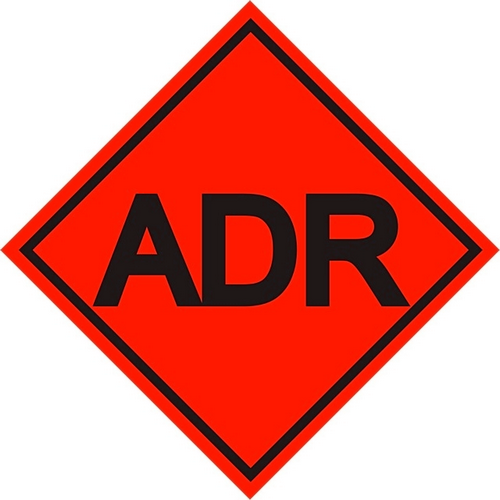 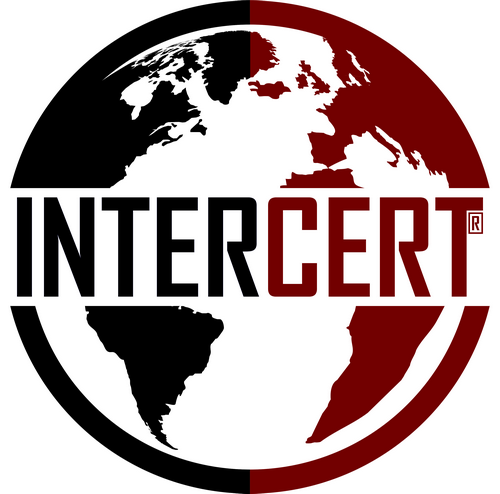 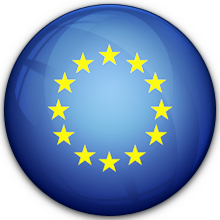 